Daniell-ElementMaterialien: 		2 Bechergläser (250 mL), Zinkelektrode, Kupferelektrode, Multimeter, Kabelverbindungen, FilterpapierstreifenChemikalien:		Zinksulfat-Hexahydrat, Kupfersulfat-Pentahydrat, Kaliumnitrat, WasserDurchführung: 		Es werden 0,1 M Kupfersulfat- und Zinksulfat-Lösungen zu je 100 mL angesetzt. In einer 1 M Kaliumnitrat-Lösung wird ein Filterpapierstreifen getränkt, welcher im Folgenden als Salzbrücke dient.  Der weitere Aufbau entspricht der untenstehenden Abbildung. Während des Reaktionsverlaufs wird die Potentialdifferenz gemessen. 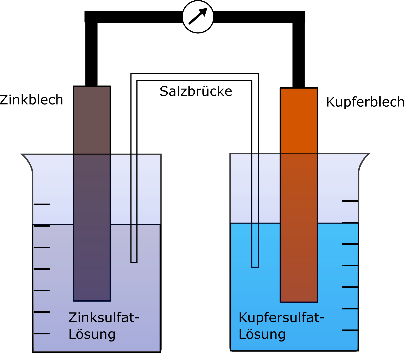 Abb. 4 – Schematischer Aufbau des Daniell-Elements.Beobachtung: 		Nach Einstellen des Gleichstroms wird am Multimeter eine Spannung von 1,097 V gemessen.Deutung:		Die Salzbrücke generiert den Ionen- und Elektronenfluss zwischen den beiden Halbzellen. Ohne sie wäre der Stromkreis nicht geschlossen und es wäre keine Potentialdifferenz messbar. 						Es verläuft eine Redoxreaktion, wobei die Zinkelektrode als Reduktionsmittel dient und folglich oxidiert wird. Als Oxidationsmittel fungiert in diesem Fall die Kupfersulfat-Lösung, wobei die Kupferionen reduziert werden.Entsorgung:	Die Lösungen werden im Schwermetallbehälter entsorgt.	 Literatur:[4] Uni Göttingen, Praktikumsskript zum Anorganisch-Chemischen Praktikum für Lehramtskandidaten, 2013, S. 72.GefahrenstoffeGefahrenstoffeGefahrenstoffeGefahrenstoffeGefahrenstoffeGefahrenstoffeGefahrenstoffeGefahrenstoffeGefahrenstoffeZinksulfat-HexahaydratZinksulfat-HexahaydratZinksulfat-HexahaydratH: 302-318-410H: 302-318-410H: 302-318-410P:280-273-305+351+338-310-313P:280-273-305+351+338-310-313P:280-273-305+351+338-310-313Kupfersulfat-PentahydratKupfersulfat-PentahydratKupfersulfat-PentahydratH: 302-319-315-410H: 302-319-315-410H: 302-319-315-410P: 273-302+352-305+351+338P: 273-302+352-305+351+338P: 273-302+352-305+351+338KaliumnitratKaliumnitratKaliumnitratH: 272H: 272H: 272P: 210-221P: 210-221P: 210-221WasserWasserWasser------KupferKupferKupfer------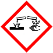 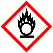 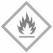 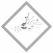 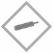 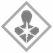 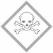 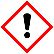 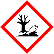 Reduktion:CuOxidation:ZnRedoxreaktion: